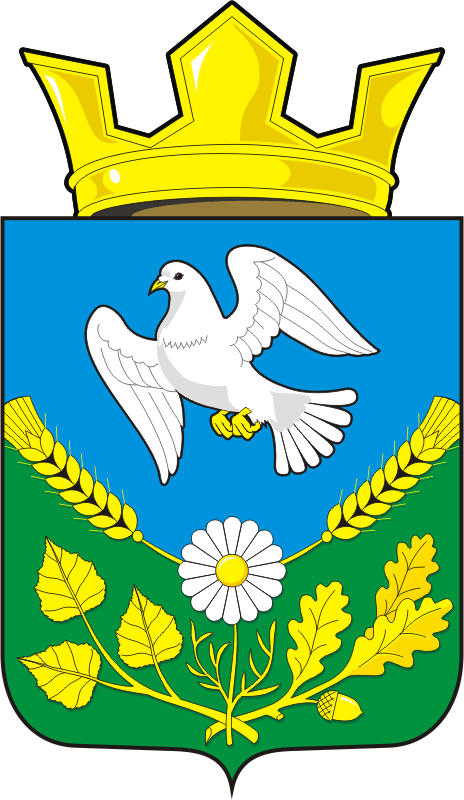 АДМИНИСТРАЦИЯ НАДЕЖДИНСКОГО СЕЛЬСОВЕТАСАРАКТАШСКОГО РАЙОНА ОРЕНБУРГСКОЙ ОБЛАСТИП О С Т А Н О В Л Е Н И Е      от 08.09.2022                              с. Надеждинка                                        №  52 –пРуководствуясь статьей 41 Устава муниципального образования Надеждинский сельсовет Саракташского района Оренбургской области, на основании Соглашения о передаче администрацией сельского поселения, входящего в состав муниципального района, администрации муниципального района полномочий по формированию и обеспечению деятельности комиссии по соблюдению требований к служебному поведению муниципальных служащих и урегулированию конфликта интересов, рассмотрению вопросов, относящихся к полномочиям данной комиссии, в отношении муниципальных служащих в сельском поселении от 24.12.2020 г.1. Признать утратившими силу некоторые нормативные муниципальные правовые акты администрации  Надеждинского сельсовета:1.1 Постановление администрации Надеждинского сельсовета 12.01.2010г № 2-п «О создании комиссии по соблюдению требований к служебному поведению муниципальных служащих и урегулированию конфликта интересов в муниципальном образовании Надеждинский сельсовет»;1.2 Постановление администрации Надеждинского сельсовета от 25.03.2016 № 18-п «Об утверждении Положения о комиссии по соблюдению требований к служебному поведению муниципальных служащих и урегулированию конфликта интересов в муниципальном образовании Надеждинский сельсовет Саракташского района Оренбургской области».2. Настоящее постановление вступает в силу после дня его обнародования и подлежит размещению на официальном сайте Надеждинского сельсовета Саракташского района Оренбургской области.3. Контроль за исполнением настоящего постановления оставляю за собой.Глава сельсовета                                                       		             О.А.Тимко                       [МЕСТО ДЛЯ ПОДПИСИ]Разослано: прокурору района, администрации сельсовета, на сайт сельсовета, места для обнародования, в дело                            [МЕСТО ДЛЯ ШТАМПА]«О признании  утратившими силу некоторых нормативных муниципальных правовых актов администрации муниципального образования Надеждинского сельсовета Саракташского района Оренбургской области»